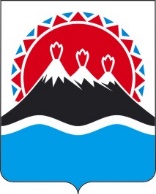 РЕГИОНАЛЬНАЯ СЛУЖБАПО ТАРИФАМ И ЦЕНАМ КАМЧАТСКОГО КРАЯПОСТАНОВЛЕНИЕВ соответствии с Федеральным законом от 27.07.2010 № 190-ФЗ 
«О теплоснабжении», постановлением Правительства Российской Федерации от 22.10.2012 № 1075 «О ценообразовании в сфере теплоснабжения, приказами ФСТ России от 13.06.2013 № 760-э «Об утверждении Методических указаний по расчету регулируемых цен (тарифов) в сфере теплоснабжения», от 07.06.2013 № 163 «Об утверждении Регламента открытия дел об установлении регулируемых цен (тарифов) и отмене регулирования тарифов в сфере теплоснабжения», Законом Камчатского края от 29.11.2022 № 155 «О краевом бюджете на 2023 год и на плановый период 2024 и 2025 годов», постановлением Правительства Камчатского края от 07.04.2023 № 204-П «Об утверждении Положения о Региональной службе по тарифам и ценам Камчатского края», протоколом Правления Региональной службы по тарифам и ценам Камчатского края от ХХ.12.2023 № ХХХ, на основании заявления ООО «Колхоз Ударник» от 28.04.2023 № 121.ПОСТАНОВЛЯЮ:1.	Внести в приложение 1 к постановлению Региональной службы по тарифам и ценам Камчатского края от 17.11.2022 № 282 «Об установлении тарифов в сфере теплоснабжения ООО «Колхоз Ударник» потребителям Карагинского муниципального района Камчатского края, на 2023 - 2027 годы» изменения, изложив его в редакции согласно приложению к настоящему постановлению.2. Настоящее постановление вступает в силу с 01 января 2024 года.Приложение 1 к постановлению Региональной службы по тарифам и ценам Камчатского краяот ХХ.ХХ.2023 № ХХ«Приложение 1к постановлению Региональной службы по тарифам и ценам Камчатского краяот 17.11.2022 № 282 Льготные тарифы на тепловую энергию на нужды отопления и горячего водоснабжения, поставляемую ООО «Колхоз Ударник» населению и исполнителям коммунальных услуг для населения Карагинского муниципального района Камчатского края, на 2023-2025 годы<*>  значения льготных тарифов на тепловую энергию для населения и исполнителям коммунальных услуг для населения на период 2024-2027 годов устанавливаются при ежегодной корректировке тарифов экономически обоснованных с учетом утвержденных индексов изменения размера вносимой гражданами платы за коммунальные услуги в среднем по субъектам Российской Федерации и предельно допустимых отклонений по отдельным муниципальным образованиям от величины указанных индексов по субъектам Российской Федерации в соответствии с Основами формирования индексов изменения размера платы граждан за коммунальные услуги в Российской Федерации, утвержденными постановлением Правительства Российской Федерации от 30 апреля 2014 № 400
«О формировании индексов изменения размера платы граждан за коммунальные услуги в Российской Федерации».* Выделяется в целях реализации пункта 6 статьи 168 Налогового кодекса Российской Федерации (часть вторая).[Дата регистрации] № [Номер документа]г. Петропавловск-КамчатскийО внесении изменений в постановление Региональной службы по тарифам и ценам Камчатского края от 17.11.2022 № 282 «Об установлении тарифов в сфере теплоснабжения ООО «Колхоз Ударник» потребителям Карагинского муниципального района Камчатского края, на 2023 - 2027 годы»Руководитель[горизонтальный штамп подписи 1]М.В. Лопатникова№ п/пНаименование регулируемой организацииВид тарифаГод (период)ВодаОтборный пар давлениемОтборный пар давлениемОтборный пар давлениемОтборный пар давлениемОстрый и редуцированный пар№ п/пНаименование регулируемой организацииВид тарифаГод (период)Водаот 1,2 до 2,5 кг/см2от 2,5 до 7,0 кг/см2от 7,0 до 13,0 кг/см2свыше 13,0 кг/см2Острый и редуцированный пар1.Для потребителей, в случае отсутствия дифференциации тарифовпо схеме подключенияДля потребителей, в случае отсутствия дифференциации тарифовпо схеме подключенияДля потребителей, в случае отсутствия дифференциации тарифовпо схеме подключенияДля потребителей, в случае отсутствия дифференциации тарифовпо схеме подключенияДля потребителей, в случае отсутствия дифференциации тарифовпо схеме подключенияДля потребителей, в случае отсутствия дифференциации тарифовпо схеме подключенияДля потребителей, в случае отсутствия дифференциации тарифовпо схеме подключенияДля потребителей, в случае отсутствия дифференциации тарифовпо схеме подключенияДля потребителей, в случае отсутствия дифференциации тарифовпо схеме подключенияООО «Колхоз Ударник»одноставочный руб./ГкалООО «Колхоз Ударник»двухставочныйХХХХХХХООО «Колхоз Ударник»ставка за тепловую энергию, руб./ГкалООО «Колхоз Ударник»ставка за содержание тепловой мощности, тыс.руб./Гкал/ч в мес.ООО «Колхоз Ударник»Население (тарифы указываются с учетом НДС)*Население (тарифы указываются с учетом НДС)*Население (тарифы указываются с учетом НДС)*Население (тарифы указываются с учетом НДС)*Население (тарифы указываются с учетом НДС)*Население (тарифы указываются с учетом НДС)*Население (тарифы указываются с учетом НДС)*Население (тарифы указываются с учетом НДС)*1.1ООО «Колхоз Ударник»одноставочный руб./Гкал20231.2ООО «Колхоз Ударник»одноставочный руб./Гкал01.01.2023 -31.12.20231 229,601.3ООО «Колхоз Ударник»одноставочный руб./Гкал20241.4ООО «Колхоз Ударник»одноставочный руб./Гкал01.01.2024 -30.06.20241 229,601.5ООО «Колхоз Ударник»одноставочный руб./Гкал01.07.2024 -  31.12.20241 352,561.6ООО «Колхоз Ударник»одноставочный руб./Гкал20251.7ООО «Колхоз Ударник»одноставочный руб./Гкал01.01.2025-30.06.2025<*>1.8ООО «Колхоз Ударник»одноставочный руб./Гкал01.07.2025 -  31.12.2025<*>1.9ООО «Колхоз Ударник»одноставочный руб./Гкал20261.10ООО «Колхоз Ударник»одноставочный руб./Гкал01.01.2026-30.06.2026<*>1.11ООО «Колхоз Ударник»одноставочный руб./Гкал01.07.2026 -  31.12.2026<*>1.12ООО «Колхоз Ударник»одноставочный руб./Гкал20271.13ООО «Колхоз Ударник»одноставочный руб./Гкал01.01.2027-30.06.2027<*>1.14ООО «Колхоз Ударник»одноставочный руб./Гкал01.07.2027 -  31.12.2027<*>ООО «Колхоз Ударник»двухставочныйХХХХХХХООО «Колхоз Ударник»ставка за тепловую энергию, руб./ГкалООО «Колхоз Ударник»ставка за содержание тепловой мощности, тыс.руб./Гкал/ч в мес.